BULLETIN D’ADHÉSION INDIVIDUELLE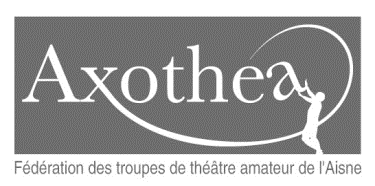 ADULTEAnnée 2023A retourner à Axothéa accompagné de votre règlement de 15 € (chèque à l’ordre d’Axothéa ou par virement)AXOTHEA Fédération de Théâtre Amateur de l'Aisne2 rue du chemin des dames 02860 CHAMOUILLE Nom : Prénom : Adresse : Tel. Domicile : Tel. Portable :Email : Fait à                           , leSignature